Pesach Grand Shopping List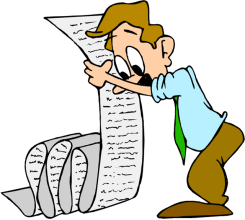 Pesach 2015 / 5775Number of people for Seders: 	Overnight Guests:  	  Average amount of people per meal:  		** There are many different customs and stringencies regarding Pesach foods. I chose to include a variety of items on my Grand Shopping List to help a variety of people.Foods or items with ** are those that many families won’t use. If you’re confused, that’s ok, we all are! Feel free to ask your LOR, consult The Laws of Pesach – a Passover guide by Rabbi Blumenkrantz OBM, or if all else fails, just ask your mother in law if you need help. Pesach Cleaning Checklist(**customize your Checklist based on your home)Floor Vacuumed / WashedBookshelves DustedBooks taken out and dustedCoffee tables / end tablesWindows washed (extra)Art work / photographs dustedLamps dustedCouches – moved and vacuumedArmchairs – moved and vacuumedFireplace dusted / washedFloor washed / vacuumedMove bed – wash underneathDust dressers / night tablesInside dressers – dustDust ceiling fanDust mirrorsClosetB”SDSweep / Wash floorsVacuum and wash chairsBreakfront/ china cabinetWash windows (extra)Dust chandelierBookshelves DustedBooks taken out and dustedFloor washed / vacuumedDust  dressers / night tablesInside dressersDust lampsClosetDust bookshelvesToys – go through binsFloors swept / washed / vacuumedClosetsArtworkFloor washed / vacuumedDust  dressers / night tablesInside dressertsDust lampsVacuum / wash floorsFloors washed / vacuumedBookshelves and booksVideo cabinetsToy ChestsCouches and lounge chairsComputer deskToysFloorFridgeFreezerGarbage CanMeat stoveMilk StoveMeat OvenMilk OvenTableChairsDrawersCountertopsBacksplashesCabinetsPantryMicrowavesCeiling fan / light fixturesWindowsComputer keyboards and miceLaptopsIphones / smartphonesPursesWalletsCoat pocketsCar #1Car #2School bookbagswedding ringsbaby strollers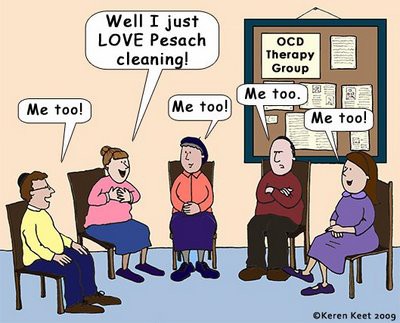 All Floors Vacuumed / Swept / Washed:Living room / Dining Room / Family rooms / BedroomsAll baseboards dusted and washed:Living rooms / Dining Rooms / Bedrooms / hallwaysToys in PlayroomWashed / organizedAll Windows:Windows is NOT a Pesach cleaning must, but is nice for to have them done for the holidays. Windowsills are OFTEN a place for dropped crumbs – these should be dusted / vacuumed out.Basic Dusting:Basic dusting of Shelves, cabinets and drawers can be done by a cleaning lady.Duby likes to do these with the cleaning lady – while she cleans, Duby makes sure it’s Pesach cleaned as well. Books / trinkets are washed and moved properly. Books flipped through etc.Breakfront (China cabinets) can be washed / polished by a cleaning ladyHallways / Entrances:Swept and washedArt work – dustedFurniture:Another advantage of cleaning with a cleaning person, is that you can move furniture (such as a bed / night table) while she washed / vacuums underneath. It saves time and energy and gets the job done!Bathrooms:All bathrooms should be done by the cleaning ladyClosets:Closets I find to be a bit difficult. Coat pockets need to be done by you (or other family member), and depending on how messy the closet it, it might be easier for a family member to take care of it. However, closet floors (vacuumed) can be done by the cleaning person.Kitchen: Review with Shmully Kitchen itemsFloor -FridgeTableCountertopsStove topStove hoodMicrowaveCabinetsHooray for a clean house!! 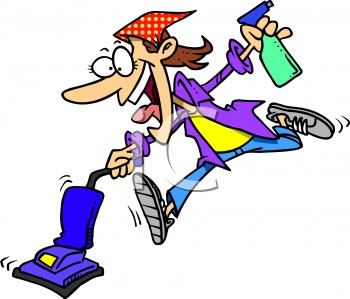 Suggested Items to be made in advance:Cakes / brownies / desserts / ice creamsGefilte Fish pattiesMeatballsKugelsSoupsBreaded EggplantChicken / Roasts / BrisketsDipsSmile! You’re Almost there!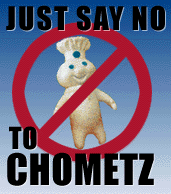 Phew! You made it!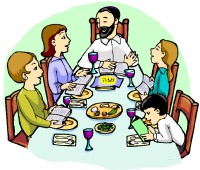 **A common question I get is from someone who is about to make Pesach for the very first time anddoesn’t know what she will need for her Pesach kitchen. My suggestion is to start slow. It can be a little overwhelming and draining on your bank account if you try to buy an ENTIRE Kitchen for Pesach in your first year. It helps if you build up slowly each year, adding new appliances, dishes etc, and before you know it, you’ll be a seasoned Pesach maker . Below is a simple list of the bone basics to help you get started in your Pesach kitchen. You can definitely get by on a lot less to make Pesach, so feel free to customize your list based on your needs and holiday plans.Items For Your Seder Table: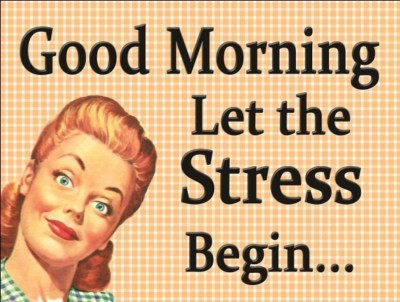 Hahaha! You’re doing a great job! Don’t forget to breathe… Notes For Next Year** use this to jot down reminders to yourself for the following year. For example:Note to self: kids under 10 should use regular glasses and not expensive stemware for Seder.Note to self: buy new stemware setDon’t Forget to Buy for Next Year:	Notes to My Future Self:Another successful Pesach with the family!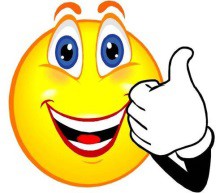 Congratulate yourself on a job well done!Item:Store:Quantity:Notes For Next Year:Example: EggsWalmart6 DozenNot enough. Buy 8 dozen next yearFRUITS / VEGETABLES:ApplesAvocadoesBananasBeetsButternut SquashCabbage **CantaloupeCarrotsClementinesCucumbersEggplantGarlic – fresh **Ginger – freshGrapefruitHoneydewKiwiLemons (for salads)Lemons for juicingMangoesMaror/ HorseradishOnion – redOnionsOrangesOranges for juicingParsnipPearsPeppers (green)Peppers (red)Peppers (yell/orange)PineapplePotatoes (red)Potatoes (white)Romaine LettuceStrawberries **Sweet potatoesTomatoesTurnipZucchini (green)Zucchini (yellow)DAIRY / REFIRGERATOR:American CheeseApple JuiceButterCheese sticksChreinCottage CheeseCream CheeseEggsFarmer CheeseIce creamLemon JuiceMargarineMilkOrange JuiceSour CreamYogurt / LebenDRY GOODS:ChocolateChocolate nosh **CocoaCoffeeGefilte fish (jarred)HoneyMacaroons **MatzahMatzah Farfel **Matzah Meal **Nuts: groundNuts: whole mixed bag snackOilPotato StarchSalt (Kosher)SeltzerSpices: Garlic PowderSpices: Onion PowderSpices: PaprikaSpices: PepperSugarTea (assorted flavors)Tomato Sauce / PasteWaterMEAT/CHICKEN/FISH:Chicken bones (for soup)Chicken legs/ thighsChopped meatGefilte FishGergels for ZeroahRoast / BrisketSalmonSchnitzelSteakStew meatMisc. type FishWhite FishWhole ChickenFlounder FishMATZAH / WINE / GRAPE JUICEType:QuantityStore:Notes for Next Year:Shemurah Matzah: Regular WhiteShemurah Matzah: Whole WheatShemurah Matzah: Other (spelt)Machine Matzah **Wine for SederWine for KiddushGrape Juice regularGrape juice low sugarPAPER GOODS / HOUSE SUPPLIES:Aluminum Foil (heavy duty)Aluminum Foil (regular)Aluminum tins 9x13Aluminum tins 11x17Aluminum Tins X sizeBody WashBrilloCandlesContact Paper / LinoleumDeodorantDish SoapFridge Liners (fridge, freezer)Garbage bagsGloves (surgical)Hot cupsMatchesMouthwashMuffin tins (disposable)NapkinsPainters TapePaper bowlsPaper Plates largePaper Plates smallPaper towelsPlastic cupsPlastic SilverwarePlastic tableclothRack for SinkShampoo & ConditionerShelf Liner (Cabinets)Sponges Blue, Green, RedTableclothTablecloth (disposable)Tablecloth (underneath pad)TapeTea lightsTissuesToilet PaperToothbrushToothpasteToothpicksYartzeit LichtZiploc Bags (large)Ziploc Bags (small)KITCHEN APPLIANCES/UTENSILS:Ed. depending what you need. This list will shrink and change each year you make Pesach because you will need less items each time.Ed. depending what you need. This list will shrink and change each year you make Pesach because you will need less items each time.Ed. depending what you need. This list will shrink and change each year you make Pesach because you will need less items each time.Ed. depending what you need. This list will shrink and change each year you make Pesach because you will need less items each time.Misc. ItemsBedikas Chomatz SetMakeup (new lipstick etc.)VitaminsMedicinesClosetDust bookshelvesToys – go through binsFloor washed / vacuumedDust  dressers / night tablesInside dressersDust lampsClosetDust bookshelvesToys – go through binsLaundry Room:Garage:Outdoor patios (front / back)Family Room:Family Room:Food Item:Delegated Person:Finished By:Completed:Example: 3 BrowniesDaughterApril 12 finished so farTo Do:Person in Charge:Completed:Put away all food items in kitchen (ie. Cereal boxes)Tape up cabinets not usingCover up alcohol in breakfrontCover food in other rooms (basements/storage rooms)Cover shelf with cookbooksThrow out toothbrushes /put out newEmpty Lint from dryerEmpty vacuum cleaner bagEmpty garbage / clean garbage canPut away Chomatz / shot glasses in DRPut away tea boxes from DRCover / put away Challah boards, Challah knives, Challah coversPut away Chomatz soaps and medicinesCover kitchen and DR tables with Pesach tableclothsTo Do:Delegated person:Completed:Boil eggs for SederBroil ZeroahShred MarorMake CharosesWash Romaine, dry, wrap upBoil potatoes for KarpasSalt WaterSet TablePut up hot water urnTurn off lights in FridgeEiruv Tavshilin (if needed)Set oven / StoveTake a nap!!!Manicure for the lady folk Put wine/ Grape juice in the fridgeItem:Quantity:Store:Chicken ScissorsCutting boards (at least 2)Dish towelsDrinking GlassesFood processorFood storage containersFrying pans meat (large and small)Hand mixer (for making cakes)Immersion blender (blended soups)Juice squeezerKnives for dairyKnives for meatMeasuring spoons and cupsMixing bowls setNut crackerOven mitts / pot holdersPeelers (at least 2)Pitchers for water / juicePot for eggs (large)Salad spoonsServing bowlsServing plattersServing spoons / forksSet of dishes for dairy(yes, you CAN use paper, the world will not come to an end)Set of dishes for meatSet of pots for dairy (**Duby suggests starting out with one large frying pan for dairy and one pot – unless you know you like to cook a lot of dairy)Set of pots for meatSilverware for dairySilverware for meatSoup ladle (2 if need for dairy)Spatula for meat and dairyTea kettle or hot water urnWashing cupItem:Quantity:Store:Afikoman BagBowl for Salt waterHagaddahsKiddush CupsKos Shel EliyahuPillows Seder plates / Kaarah